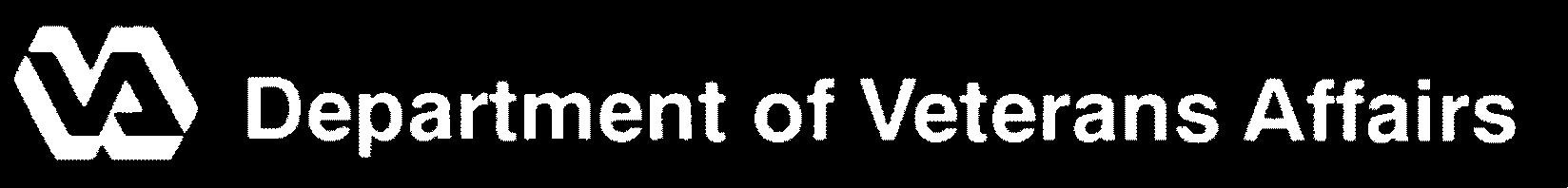 Interest Rate Reduction Refinancing Loan Comparison Disclosure Interest Rate Reduction Refinancing Loan Comparison Disclosure Interest Rate Reduction Refinancing Loan Comparison Disclosure Interest Rate Reduction Refinancing Loan Comparison Disclosure Interest Rate Reduction Refinancing Loan Comparison Disclosure PRIVACY ACT NOTICE: VA will not disclose information collected on this form to any source other than what has been authorized under the Privacy Act of 1974 or Title 38, Code of Federal Regulations 1.576 for routine uses (i.e., to a member of Congress inquiring on behalf of a borrower) as identified in the VA system of records, 55VA26, Loan Guaranty Home, Condominium and Manufactured Home Loan Applicant Records, Specially Adapted Housing Applicant Records, and Vendee Loan Applicant Records - VA, and published in the Federal Register. PRIVACY ACT NOTICE: VA will not disclose information collected on this form to any source other than what has been authorized under the Privacy Act of 1974 or Title 38, Code of Federal Regulations 1.576 for routine uses (i.e., to a member of Congress inquiring on behalf of a borrower) as identified in the VA system of records, 55VA26, Loan Guaranty Home, Condominium and Manufactured Home Loan Applicant Records, Specially Adapted Housing Applicant Records, and Vendee Loan Applicant Records - VA, and published in the Federal Register. PRIVACY ACT NOTICE: VA will not disclose information collected on this form to any source other than what has been authorized under the Privacy Act of 1974 or Title 38, Code of Federal Regulations 1.576 for routine uses (i.e., to a member of Congress inquiring on behalf of a borrower) as identified in the VA system of records, 55VA26, Loan Guaranty Home, Condominium and Manufactured Home Loan Applicant Records, Specially Adapted Housing Applicant Records, and Vendee Loan Applicant Records - VA, and published in the Federal Register. PRIVACY ACT NOTICE: VA will not disclose information collected on this form to any source other than what has been authorized under the Privacy Act of 1974 or Title 38, Code of Federal Regulations 1.576 for routine uses (i.e., to a member of Congress inquiring on behalf of a borrower) as identified in the VA system of records, 55VA26, Loan Guaranty Home, Condominium and Manufactured Home Loan Applicant Records, Specially Adapted Housing Applicant Records, and Vendee Loan Applicant Records - VA, and published in the Federal Register. PRIVACY ACT NOTICE: VA will not disclose information collected on this form to any source other than what has been authorized under the Privacy Act of 1974 or Title 38, Code of Federal Regulations 1.576 for routine uses (i.e., to a member of Congress inquiring on behalf of a borrower) as identified in the VA system of records, 55VA26, Loan Guaranty Home, Condominium and Manufactured Home Loan Applicant Records, Specially Adapted Housing Applicant Records, and Vendee Loan Applicant Records - VA, and published in the Federal Register. PRIVACY ACT NOTICE: VA will not disclose information collected on this form to any source other than what has been authorized under the Privacy Act of 1974 or Title 38, Code of Federal Regulations 1.576 for routine uses (i.e., to a member of Congress inquiring on behalf of a borrower) as identified in the VA system of records, 55VA26, Loan Guaranty Home, Condominium and Manufactured Home Loan Applicant Records, Specially Adapted Housing Applicant Records, and Vendee Loan Applicant Records - VA, and published in the Federal Register. PRIVACY ACT NOTICE: VA will not disclose information collected on this form to any source other than what has been authorized under the Privacy Act of 1974 or Title 38, Code of Federal Regulations 1.576 for routine uses (i.e., to a member of Congress inquiring on behalf of a borrower) as identified in the VA system of records, 55VA26, Loan Guaranty Home, Condominium and Manufactured Home Loan Applicant Records, Specially Adapted Housing Applicant Records, and Vendee Loan Applicant Records - VA, and published in the Federal Register. PRIVACY ACT NOTICE: VA will not disclose information collected on this form to any source other than what has been authorized under the Privacy Act of 1974 or Title 38, Code of Federal Regulations 1.576 for routine uses (i.e., to a member of Congress inquiring on behalf of a borrower) as identified in the VA system of records, 55VA26, Loan Guaranty Home, Condominium and Manufactured Home Loan Applicant Records, Specially Adapted Housing Applicant Records, and Vendee Loan Applicant Records - VA, and published in the Federal Register. PRIVACY ACT NOTICE: VA will not disclose information collected on this form to any source other than what has been authorized under the Privacy Act of 1974 or Title 38, Code of Federal Regulations 1.576 for routine uses (i.e., to a member of Congress inquiring on behalf of a borrower) as identified in the VA system of records, 55VA26, Loan Guaranty Home, Condominium and Manufactured Home Loan Applicant Records, Specially Adapted Housing Applicant Records, and Vendee Loan Applicant Records - VA, and published in the Federal Register. PRIVACY ACT NOTICE: VA will not disclose information collected on this form to any source other than what has been authorized under the Privacy Act of 1974 or Title 38, Code of Federal Regulations 1.576 for routine uses (i.e., to a member of Congress inquiring on behalf of a borrower) as identified in the VA system of records, 55VA26, Loan Guaranty Home, Condominium and Manufactured Home Loan Applicant Records, Specially Adapted Housing Applicant Records, and Vendee Loan Applicant Records - VA, and published in the Federal Register. PRIVACY ACT NOTICE: VA will not disclose information collected on this form to any source other than what has been authorized under the Privacy Act of 1974 or Title 38, Code of Federal Regulations 1.576 for routine uses (i.e., to a member of Congress inquiring on behalf of a borrower) as identified in the VA system of records, 55VA26, Loan Guaranty Home, Condominium and Manufactured Home Loan Applicant Records, Specially Adapted Housing Applicant Records, and Vendee Loan Applicant Records - VA, and published in the Federal Register. PRIVACY ACT NOTICE: VA will not disclose information collected on this form to any source other than what has been authorized under the Privacy Act of 1974 or Title 38, Code of Federal Regulations 1.576 for routine uses (i.e., to a member of Congress inquiring on behalf of a borrower) as identified in the VA system of records, 55VA26, Loan Guaranty Home, Condominium and Manufactured Home Loan Applicant Records, Specially Adapted Housing Applicant Records, and Vendee Loan Applicant Records - VA, and published in the Federal Register. RESPONDENT BURDEN: This information is needed to ensure that the refinancing loan is in the financial interest of the Borrower. Title 38, United States Code, allows us to ask for this information. We estimate that you will need an average of 3 minutes to review the instructions, find the information, and complete this form. VA cannot conduct or sponsor a collection of information unless a valid OMB control number is displayed. You are not required to respond to a collection of information if this number is not displayed. Valid OMB control numbers can be located on the OMB Internet Page https://www.reginfo.gov/public/do/PRAMain.RESPONDENT BURDEN: This information is needed to ensure that the refinancing loan is in the financial interest of the Borrower. Title 38, United States Code, allows us to ask for this information. We estimate that you will need an average of 3 minutes to review the instructions, find the information, and complete this form. VA cannot conduct or sponsor a collection of information unless a valid OMB control number is displayed. You are not required to respond to a collection of information if this number is not displayed. Valid OMB control numbers can be located on the OMB Internet Page https://www.reginfo.gov/public/do/PRAMain.RESPONDENT BURDEN: This information is needed to ensure that the refinancing loan is in the financial interest of the Borrower. Title 38, United States Code, allows us to ask for this information. We estimate that you will need an average of 3 minutes to review the instructions, find the information, and complete this form. VA cannot conduct or sponsor a collection of information unless a valid OMB control number is displayed. You are not required to respond to a collection of information if this number is not displayed. Valid OMB control numbers can be located on the OMB Internet Page https://www.reginfo.gov/public/do/PRAMain.RESPONDENT BURDEN: This information is needed to ensure that the refinancing loan is in the financial interest of the Borrower. Title 38, United States Code, allows us to ask for this information. We estimate that you will need an average of 3 minutes to review the instructions, find the information, and complete this form. VA cannot conduct or sponsor a collection of information unless a valid OMB control number is displayed. You are not required to respond to a collection of information if this number is not displayed. Valid OMB control numbers can be located on the OMB Internet Page https://www.reginfo.gov/public/do/PRAMain.RESPONDENT BURDEN: This information is needed to ensure that the refinancing loan is in the financial interest of the Borrower. Title 38, United States Code, allows us to ask for this information. We estimate that you will need an average of 3 minutes to review the instructions, find the information, and complete this form. VA cannot conduct or sponsor a collection of information unless a valid OMB control number is displayed. You are not required to respond to a collection of information if this number is not displayed. Valid OMB control numbers can be located on the OMB Internet Page https://www.reginfo.gov/public/do/PRAMain.RESPONDENT BURDEN: This information is needed to ensure that the refinancing loan is in the financial interest of the Borrower. Title 38, United States Code, allows us to ask for this information. We estimate that you will need an average of 3 minutes to review the instructions, find the information, and complete this form. VA cannot conduct or sponsor a collection of information unless a valid OMB control number is displayed. You are not required to respond to a collection of information if this number is not displayed. Valid OMB control numbers can be located on the OMB Internet Page https://www.reginfo.gov/public/do/PRAMain.RESPONDENT BURDEN: This information is needed to ensure that the refinancing loan is in the financial interest of the Borrower. Title 38, United States Code, allows us to ask for this information. We estimate that you will need an average of 3 minutes to review the instructions, find the information, and complete this form. VA cannot conduct or sponsor a collection of information unless a valid OMB control number is displayed. You are not required to respond to a collection of information if this number is not displayed. Valid OMB control numbers can be located on the OMB Internet Page https://www.reginfo.gov/public/do/PRAMain.RESPONDENT BURDEN: This information is needed to ensure that the refinancing loan is in the financial interest of the Borrower. Title 38, United States Code, allows us to ask for this information. We estimate that you will need an average of 3 minutes to review the instructions, find the information, and complete this form. VA cannot conduct or sponsor a collection of information unless a valid OMB control number is displayed. You are not required to respond to a collection of information if this number is not displayed. Valid OMB control numbers can be located on the OMB Internet Page https://www.reginfo.gov/public/do/PRAMain.RESPONDENT BURDEN: This information is needed to ensure that the refinancing loan is in the financial interest of the Borrower. Title 38, United States Code, allows us to ask for this information. We estimate that you will need an average of 3 minutes to review the instructions, find the information, and complete this form. VA cannot conduct or sponsor a collection of information unless a valid OMB control number is displayed. You are not required to respond to a collection of information if this number is not displayed. Valid OMB control numbers can be located on the OMB Internet Page https://www.reginfo.gov/public/do/PRAMain.RESPONDENT BURDEN: This information is needed to ensure that the refinancing loan is in the financial interest of the Borrower. Title 38, United States Code, allows us to ask for this information. We estimate that you will need an average of 3 minutes to review the instructions, find the information, and complete this form. VA cannot conduct or sponsor a collection of information unless a valid OMB control number is displayed. You are not required to respond to a collection of information if this number is not displayed. Valid OMB control numbers can be located on the OMB Internet Page https://www.reginfo.gov/public/do/PRAMain.RESPONDENT BURDEN: This information is needed to ensure that the refinancing loan is in the financial interest of the Borrower. Title 38, United States Code, allows us to ask for this information. We estimate that you will need an average of 3 minutes to review the instructions, find the information, and complete this form. VA cannot conduct or sponsor a collection of information unless a valid OMB control number is displayed. You are not required to respond to a collection of information if this number is not displayed. Valid OMB control numbers can be located on the OMB Internet Page https://www.reginfo.gov/public/do/PRAMain.RESPONDENT BURDEN: This information is needed to ensure that the refinancing loan is in the financial interest of the Borrower. Title 38, United States Code, allows us to ask for this information. We estimate that you will need an average of 3 minutes to review the instructions, find the information, and complete this form. VA cannot conduct or sponsor a collection of information unless a valid OMB control number is displayed. You are not required to respond to a collection of information if this number is not displayed. Valid OMB control numbers can be located on the OMB Internet Page https://www.reginfo.gov/public/do/PRAMain.Check One:   Initial Comparison Disclosure
Presented at the time of Loan Estimate delivery.   Initial Comparison Disclosure
Presented at the time of Loan Estimate delivery.   Initial Comparison Disclosure
Presented at the time of Loan Estimate delivery.   Initial Comparison Disclosure
Presented at the time of Loan Estimate delivery.   Initial Comparison Disclosure
Presented at the time of Loan Estimate delivery.   Updated Comparison Disclosure
As applicable: Lenders present to borrower upon issuance of a revised Loan Estimate.  Updated Comparison Disclosure
As applicable: Lenders present to borrower upon issuance of a revised Loan Estimate.  Updated Comparison Disclosure
As applicable: Lenders present to borrower upon issuance of a revised Loan Estimate.  Updated Comparison Disclosure
As applicable: Lenders present to borrower upon issuance of a revised Loan Estimate.  Final Comparison Disclosure
Presented at the time of Closing Disclosure delivery.   Final Comparison Disclosure
Presented at the time of Closing Disclosure delivery. Date:Date:Date:Borrower Name:Borrower Name:Borrower Name:Co-Borrower Name:Co-Borrower Name:Co-Borrower Name:Property Address:Property Address:Property Address:Existing Loan1Existing Loan1Existing Loan1Existing Loan1Proposed/New LoanProposed/New LoanProposed/New LoanDifferenceVA Loan NumberVA Loan NumberVA Loan NumberVA Loan NumberLender NameLender NameLender NameLender NameLender Loan NumberLender Loan NumberLender Loan NumberLender Loan NumberInitial Loan Amount1 Initial Loan Amount1 Initial Loan Amount1 Initial Loan Amount1 $$$$$ $ $ Initial Loan Term (months)1 Initial Loan Term (months)1 Initial Loan Term (months)1 Initial Loan Term (months)1 Current Interest RateCurrent Interest RateCurrent Interest RateCurrent Interest Rate                                      %                                      %                                      %                                      %                                      %                                      %                                      %Current Loan Type (Fixed, ARM, Hybrid-ARM) Current Loan Type (Fixed, ARM, Hybrid-ARM) Current Loan Type (Fixed, ARM, Hybrid-ARM) Current Loan Type (Fixed, ARM, Hybrid-ARM) Current Monthly Payment (P&I)(Principal & Interest) Current Monthly Payment (P&I)(Principal & Interest) Current Monthly Payment (P&I)(Principal & Interest) Current Monthly Payment (P&I)(Principal & Interest) $$$$$$$$Current Monthly Payment (PITI) 
(Principal, Interest, Taxes, and Insurance)Current Monthly Payment (PITI) 
(Principal, Interest, Taxes, and Insurance)Current Monthly Payment (PITI) 
(Principal, Interest, Taxes, and Insurance)Current Monthly Payment (PITI) 
(Principal, Interest, Taxes, and Insurance)$$$$$$$$1 When the loan being refinanced has been modified, lenders must use the modified loan amount and loan term. 1 When the loan being refinanced has been modified, lenders must use the modified loan amount and loan term. 1 When the loan being refinanced has been modified, lenders must use the modified loan amount and loan term. 1 When the loan being refinanced has been modified, lenders must use the modified loan amount and loan term. 1 When the loan being refinanced has been modified, lenders must use the modified loan amount and loan term. 1 When the loan being refinanced has been modified, lenders must use the modified loan amount and loan term. 1 When the loan being refinanced has been modified, lenders must use the modified loan amount and loan term. 1 When the loan being refinanced has been modified, lenders must use the modified loan amount and loan term. 1 When the loan being refinanced has been modified, lenders must use the modified loan amount and loan term. 1 When the loan being refinanced has been modified, lenders must use the modified loan amount and loan term. 1 When the loan being refinanced has been modified, lenders must use the modified loan amount and loan term. 1 When the loan being refinanced has been modified, lenders must use the modified loan amount and loan term. Recoupment Period:
Recoupment Period is the amount of time it will take you to recoup all closing costs (both those included in the loan and those paid outside of closing). Recoupment Period:
Recoupment Period is the amount of time it will take you to recoup all closing costs (both those included in the loan and those paid outside of closing). Recoupment Period:
Recoupment Period is the amount of time it will take you to recoup all closing costs (both those included in the loan and those paid outside of closing). Recoupment Period:
Recoupment Period is the amount of time it will take you to recoup all closing costs (both those included in the loan and those paid outside of closing). Total Closing CostsLine J of Loan Estimate or Closing DisclosureTotal Closing CostsLine J of Loan Estimate or Closing DisclosureTotal Closing CostsLine J of Loan Estimate or Closing DisclosureTotal Closing CostsLine J of Loan Estimate or Closing DisclosureMonthly Reduction in Payments (P&I)Monthly Reduction in Payments (P&I)Monthly Reduction in Payments (P&I)# of Months to RecoupRecoupment Period:
Recoupment Period is the amount of time it will take you to recoup all closing costs (both those included in the loan and those paid outside of closing). Recoupment Period:
Recoupment Period is the amount of time it will take you to recoup all closing costs (both those included in the loan and those paid outside of closing). Recoupment Period:
Recoupment Period is the amount of time it will take you to recoup all closing costs (both those included in the loan and those paid outside of closing). Recoupment Period:
Recoupment Period is the amount of time it will take you to recoup all closing costs (both those included in the loan and those paid outside of closing). $$$$$$$Borrower Certification: The borrower(s) are to complete this section only for the Final Comparison Disclosure.
I/WE hereby certify that I/We understand the effect of the loan payment, interest rate, and the number of months to recoup the costs associated with refinancing our home.
I/WE certify having received a copy of the initial comparison disclosure following my initial loan application and the final comparison disclosure upon loan closing. Borrower Certification: The borrower(s) are to complete this section only for the Final Comparison Disclosure.
I/WE hereby certify that I/We understand the effect of the loan payment, interest rate, and the number of months to recoup the costs associated with refinancing our home.
I/WE certify having received a copy of the initial comparison disclosure following my initial loan application and the final comparison disclosure upon loan closing. Borrower Certification: The borrower(s) are to complete this section only for the Final Comparison Disclosure.
I/WE hereby certify that I/We understand the effect of the loan payment, interest rate, and the number of months to recoup the costs associated with refinancing our home.
I/WE certify having received a copy of the initial comparison disclosure following my initial loan application and the final comparison disclosure upon loan closing. Borrower Certification: The borrower(s) are to complete this section only for the Final Comparison Disclosure.
I/WE hereby certify that I/We understand the effect of the loan payment, interest rate, and the number of months to recoup the costs associated with refinancing our home.
I/WE certify having received a copy of the initial comparison disclosure following my initial loan application and the final comparison disclosure upon loan closing. Borrower Certification: The borrower(s) are to complete this section only for the Final Comparison Disclosure.
I/WE hereby certify that I/We understand the effect of the loan payment, interest rate, and the number of months to recoup the costs associated with refinancing our home.
I/WE certify having received a copy of the initial comparison disclosure following my initial loan application and the final comparison disclosure upon loan closing. Borrower Certification: The borrower(s) are to complete this section only for the Final Comparison Disclosure.
I/WE hereby certify that I/We understand the effect of the loan payment, interest rate, and the number of months to recoup the costs associated with refinancing our home.
I/WE certify having received a copy of the initial comparison disclosure following my initial loan application and the final comparison disclosure upon loan closing. Borrower Certification: The borrower(s) are to complete this section only for the Final Comparison Disclosure.
I/WE hereby certify that I/We understand the effect of the loan payment, interest rate, and the number of months to recoup the costs associated with refinancing our home.
I/WE certify having received a copy of the initial comparison disclosure following my initial loan application and the final comparison disclosure upon loan closing. Borrower Certification: The borrower(s) are to complete this section only for the Final Comparison Disclosure.
I/WE hereby certify that I/We understand the effect of the loan payment, interest rate, and the number of months to recoup the costs associated with refinancing our home.
I/WE certify having received a copy of the initial comparison disclosure following my initial loan application and the final comparison disclosure upon loan closing. Borrower Certification: The borrower(s) are to complete this section only for the Final Comparison Disclosure.
I/WE hereby certify that I/We understand the effect of the loan payment, interest rate, and the number of months to recoup the costs associated with refinancing our home.
I/WE certify having received a copy of the initial comparison disclosure following my initial loan application and the final comparison disclosure upon loan closing. Borrower Certification: The borrower(s) are to complete this section only for the Final Comparison Disclosure.
I/WE hereby certify that I/We understand the effect of the loan payment, interest rate, and the number of months to recoup the costs associated with refinancing our home.
I/WE certify having received a copy of the initial comparison disclosure following my initial loan application and the final comparison disclosure upon loan closing. Borrower Certification: The borrower(s) are to complete this section only for the Final Comparison Disclosure.
I/WE hereby certify that I/We understand the effect of the loan payment, interest rate, and the number of months to recoup the costs associated with refinancing our home.
I/WE certify having received a copy of the initial comparison disclosure following my initial loan application and the final comparison disclosure upon loan closing. Borrower Certification: The borrower(s) are to complete this section only for the Final Comparison Disclosure.
I/WE hereby certify that I/We understand the effect of the loan payment, interest rate, and the number of months to recoup the costs associated with refinancing our home.
I/WE certify having received a copy of the initial comparison disclosure following my initial loan application and the final comparison disclosure upon loan closing. Borrower						DateBorrower						DateBorrower						DateBorrower						DateBorrower						DateBorrower						DateBorrower						DateBorrower						DateBorrower						DateBorrower						DateBorrower						DateBorrower						Date Co-Borrower						Date Co-Borrower						Date Co-Borrower						Date Co-Borrower						Date Co-Borrower						Date Co-Borrower						Date Co-Borrower						Date Co-Borrower						Date Co-Borrower						Date Co-Borrower						Date Co-Borrower						Date Co-Borrower						DateVA Form VA Form 26-XXXX26-XXXX26-XXXX